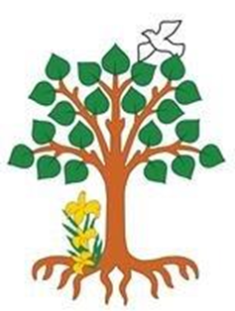 Cherry Orchard, Lichfield, WS14 9AN                Tel: 01543 263505	   	3 November  2017Website address:  http://www.stjosephslichfield.org.uk	Twitter: @StJoesLichfieldOur Catholic Mission The Whole School Mass on Tuesday 7 November at 9.30am is not taking place.  However Fr Anthony will be taking Y5 and Y6 to visit the War Memorial on Upper St John Street in memory of the men who worked at the Brewery and lost their lives during WW1.Parish Mass/Children’s LiturgyThe parish newsletter or website www.romancatholiclichfield.co.uk contains information about Masses and other church notices. Mass Times: 	6.00pm Saturday @ SS Peter & Paul (with Children’s Liturgy)	      	8.30am Sunday @ Holy Cross (with Children’s Liturgy) 	      	11.00am Sunday @ SS Peter & Paul (with Children’s Liturgy) AttendanceCongratulations to Y3 and Y4 with the highest attendance this week with 100% well done! Family Lunch - Friday 17 November R-T – week 3MENU CHOICE TO BE IN BY 12 NOON ON 15 NOVEMBER 2017Come and enjoy a school meal with your children on Friday 17 November 2017 at 11.45am.  Please pay £2.76 for your lunch on parent pay by Wednesday 15 November using your child’s school dinner account.   Menu choices available are: Battered Cod Fillet, Lentil bolognaise with pasta, jacket potato, cheese or tuna sandwich.  Please speak to, or email, Mrs Burke by 12 noon on Wednesday 15 November of your menu choice.  ​​Open Day for prospective parents – 6 November/27 NovemberThe online application service for admission into Reception Class September 2018 is now open.  If you have a child starting school in September 2018 and would like to come and visit the school, we are holding another Open Day on Monday 6 November at 9.30am and Monday 27 November at 11.00am.  Please phone the office on 01543 263505 with your preferred time-slot.Garrick – Wednesday 6 DecemberOn Wednesday 6 December we are taking the whole School and Pre-School to see Aladdin at The Garrick, which promises to be the most fun filled family pantomime ever seen at the theatre.   The cost of the trip is £11.50 and is now available on parent pay.Road Safety – morning drop offCould we remind parents of the importance of road safety at all times.  When coming to school, please make sure your car is parked safely before opening the door and letting your child out.  Do not allow your child to get out of your car which is stopped in the middle of the road with the engine running – it is very dangerous.Unauthorised leave of absence/late arrivals (Circumstances where a Penalty Notice can be issued)In line with DFE guidelines the Local Authority will continue to monitor all school absences as well as persistent late arrivals at school, i.e. after the register has closed. “Persistent” means at least 10 sessions of unauthorised late arrivals over a period of 12 school weeks, excluding holidays.  We expect children to arrive at school between 8.50am and 9am.  Children who arrive after 9am and before 9.30am will be given a late mark.  If a child arrives after the register has closed at 9.30am an unauthorised late is recorded.  Please could you make sure children arrive before 9am to avoid a late mark.  Parents will be notified of the Changes to the Penalty Notice Code of Conduct which come into effect on 1 January 2018. Please do not be offended if you receive a letter detailing your child’s lateness – we are just following guidelines.Y3 Trip to Conkers – Wednesday 8 November 2017Miss Teague would like one more helper for the trip to Conkers on Wednesday.  If you are able to help, could you please speak to her.Help NeededFollowing on from an email sent out this morning, we wanted to say a big thankyou to those parents who kindly offered to help.  We really do appreciate your generosity of spirit. Bikeability Y5 (29 November) and Y6 (30 November and 1 December)We have been fortunate enough to be offered, free of charge, Cyclist Training for children in Y5 and Y6.  Bikeability is a cycling proficiency for the 21st century, designed to give children skills and confidence to ride their bikes on today’s roads.  Please make sure, the consent forms that have been sent out this week are returned to school by Wednesday 15 November 2017Pre-School photographsThe deadline for Pre-School photographs orders to be sent in to school is Thursday 9 November.Reception Workshop – 15 November 2017On Thursday 15 November from 5.30-6.30pm Parents are invited to this "hands on, practical" workshop, which will help support your child's reading and writing at home. Audience participation is essential 
We look forward to seeing you there.
PTFA Christmas CardsIf you have not done so already the final day for handing Christmas Cards in is Monday 6 November.PTFA Tea towels 2017 – Christmas GiftsTea towels can now be ordered by handing a cheque/cash into the office, showing number of towels needed and the child’s name & Class. The PTFA will collect orders every few days and package the correct quantities up. The tea towels will then be given to the children to take home. We have 400 towels, so it’s on a first come first served basis.PTFA Race NightOur first Race Night is coming up on Friday 17 November, which is promising to be a great night betting on horse races, enjoying some drinks and food. If you can help out for a while selling drinks, sweets or food, please let us know. 
And Finally…May God be with you. Mrs D McLeary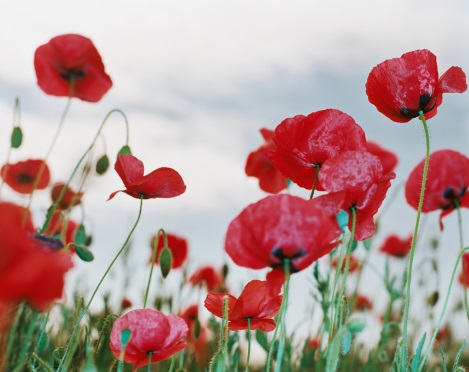 Looking Ahead…School Dates –Changes in redAutumn termMonday 6th  NovemberMission Assembly 9.10 am Tuesday 7th NovemberWhole School Mass 9.30am – cancelledWednesday 8th  November Y3 trip to ConkersThursday 9th NovemberY3 writing workshop 9.10amPTFA – Christmas Planning Meeting – 3.30pm in SchoolFriday 10th  NovemberY1 Celebration Assembly – parents invitedMonday 13th NovemberMission Assembly 9:10 amOff Timetable Anti-bullying Day - Theme – ‘All different – all equal’Tuesday 14th NovemberHomework dueWednesday 15th NovemberY1 writing workshop 9.10amFriday 17th  NovemberRec assembly – parents invitedSet homeworkFamily lunch R-TPTFA – Race Night 5.30pm in SchoolMonday 20th  NovemberMission Assembly 9:10Wednesday 22nd  NovemberY5 writing workshop 9.10amThursday 23rd NovemberHouse Assemblies 9.10amFriday 24th  NovemberAdvent assembly Family lunch U-ZPTFA -  Non uniform day for Christmas Fayre (KS1 chocolates and KS2 bottles) Sunday 26th NovemberAdvent Family Mass 11am TBCMonday 27th NovemberMission Assembly 9:10am Topic Week Tuesday 28th November Homework dueWednesday 29th NovemberY5 Level 1 Bikeability in daytimeY4 trip to Cadbury WorldThursday 30th  November Y6 Level 2 Bikeability in daytimeFriday 1st  DecemberAdvent assemblyY6 Bikeability in daytimeSet homeworkWednesday 6th DecemberPantomime trip to the Garrick -  pmThursday 7th DecemberPTFA last minute prep for Christmas FayreFriday 8th DecemberPTFA – Non uniform Day for Christmas Fayre (cakes)Y5 – Christmas Journey Wade Street churchPTFA – Christmas FayreMonday 11th December9.10 am Mission AssemblyTuesday 12th DecemberHomework due 6.30pm KS2 Carol Service at Ss P& PWednesday 13th DecemberChristmas Plays:Pre- School & Reception- 9.30am Year 1 & 2-  2.00pmFriday 15th  DecemberParty & Toy DayMonday 18th DecemberChristmas Lunch Tuesday 19th DecemberWhole School End of term Mass 9.30 am TBC No homework setFinish @ 2.30pmWednesday 3rd  JanuaryINSET Day Thursday 4th JanuaryChildren Return to SchoolAutumn Term - 2017Autumn Term - 2017Inset DayMonday  4 SeptemberSchool OpensTuesday  5 September3.30pmSchool Closes (half term)Friday 20 OctoberInset DaySchool OpensMonday 30 October Tuesday 31 October 2.30pmSchool Closes (Christmas)Tuesday 19 DecemberSpring Term 2018Spring Term 2018Inset DayWednesday 3 JanuarySchool OpensThursday 4  JanuaryInset Day Friday 26 January3.30pmSchool Closes (half term)Friday 16 FebruarySchool OpensMonday 26 February2.30pmSchool Closes (Easter)Thursday 29 March Summer Term 2018Summer Term 2018School OpensThursday 12 AprilBank HolidayMonday 7 May3.30pmSchool Closes (half term)Friday 25 MaySchool OpensInset DayMonday 4 JuneMonday 25 June 2.30pmSchool Closes (Summer)Friday 20 July